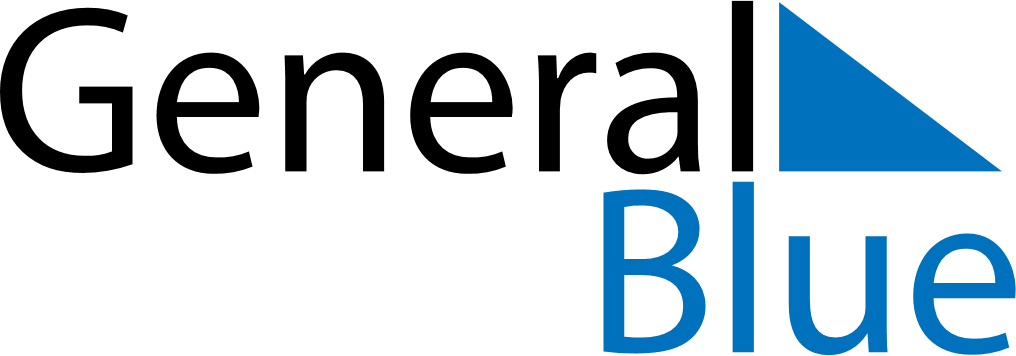 September 2024September 2024September 2024September 2024September 2024September 2024Interlaken, California, United StatesInterlaken, California, United StatesInterlaken, California, United StatesInterlaken, California, United StatesInterlaken, California, United StatesInterlaken, California, United StatesSunday Monday Tuesday Wednesday Thursday Friday Saturday 1 2 3 4 5 6 7 Sunrise: 6:37 AM Sunset: 7:36 PM Daylight: 12 hours and 58 minutes. Sunrise: 6:38 AM Sunset: 7:34 PM Daylight: 12 hours and 55 minutes. Sunrise: 6:39 AM Sunset: 7:33 PM Daylight: 12 hours and 53 minutes. Sunrise: 6:40 AM Sunset: 7:31 PM Daylight: 12 hours and 51 minutes. Sunrise: 6:41 AM Sunset: 7:30 PM Daylight: 12 hours and 49 minutes. Sunrise: 6:41 AM Sunset: 7:28 PM Daylight: 12 hours and 46 minutes. Sunrise: 6:42 AM Sunset: 7:27 PM Daylight: 12 hours and 44 minutes. 8 9 10 11 12 13 14 Sunrise: 6:43 AM Sunset: 7:25 PM Daylight: 12 hours and 42 minutes. Sunrise: 6:44 AM Sunset: 7:24 PM Daylight: 12 hours and 39 minutes. Sunrise: 6:45 AM Sunset: 7:22 PM Daylight: 12 hours and 37 minutes. Sunrise: 6:45 AM Sunset: 7:21 PM Daylight: 12 hours and 35 minutes. Sunrise: 6:46 AM Sunset: 7:19 PM Daylight: 12 hours and 32 minutes. Sunrise: 6:47 AM Sunset: 7:18 PM Daylight: 12 hours and 30 minutes. Sunrise: 6:48 AM Sunset: 7:16 PM Daylight: 12 hours and 28 minutes. 15 16 17 18 19 20 21 Sunrise: 6:49 AM Sunset: 7:15 PM Daylight: 12 hours and 25 minutes. Sunrise: 6:50 AM Sunset: 7:13 PM Daylight: 12 hours and 23 minutes. Sunrise: 6:50 AM Sunset: 7:12 PM Daylight: 12 hours and 21 minutes. Sunrise: 6:51 AM Sunset: 7:10 PM Daylight: 12 hours and 18 minutes. Sunrise: 6:52 AM Sunset: 7:09 PM Daylight: 12 hours and 16 minutes. Sunrise: 6:53 AM Sunset: 7:07 PM Daylight: 12 hours and 14 minutes. Sunrise: 6:54 AM Sunset: 7:05 PM Daylight: 12 hours and 11 minutes. 22 23 24 25 26 27 28 Sunrise: 6:54 AM Sunset: 7:04 PM Daylight: 12 hours and 9 minutes. Sunrise: 6:55 AM Sunset: 7:02 PM Daylight: 12 hours and 7 minutes. Sunrise: 6:56 AM Sunset: 7:01 PM Daylight: 12 hours and 4 minutes. Sunrise: 6:57 AM Sunset: 6:59 PM Daylight: 12 hours and 2 minutes. Sunrise: 6:58 AM Sunset: 6:58 PM Daylight: 12 hours and 0 minutes. Sunrise: 6:59 AM Sunset: 6:56 PM Daylight: 11 hours and 57 minutes. Sunrise: 6:59 AM Sunset: 6:55 PM Daylight: 11 hours and 55 minutes. 29 30 Sunrise: 7:00 AM Sunset: 6:53 PM Daylight: 11 hours and 53 minutes. Sunrise: 7:01 AM Sunset: 6:52 PM Daylight: 11 hours and 50 minutes. 